П О С Т А Н О В Л Е Н И Еот  24.08.2016   № 710г. МайкопО внесении изменений в Порядок осуществленияУправлением муниципального финансового контроляАдминистрации муниципального образования «Город Майкоп» полномочий по контролю за финансово-хозяйственной деятельностью бюджетных, казенных, автономных учреждений, созданных муниципальным образованием «Город Майкоп»В целях реализации постановлений Администрации муниципального образования «Город Майкоп» от 30 декабря 2010 г. № 936                                       «Об утверждении Порядка осуществления контроля за деятельностью бюджетных и казенных учреждений, созданных муниципальным образованием «Город Майкоп», от 10 октября 2013 г. № 740                                     «Об утверждении Порядка осуществления контроля за деятельностью автономных учреждений», п о с т а н о в л я ю:1. Внести в Порядок осуществления Управлением муниципального финансового контроля Администрации муниципального образования «Город Майкоп» полномочий по контролю за финансово-хозяйственной деятельностью бюджетных, казенных, автономных учреждений, созданных муниципальным образованием «Город Майкоп», утвержденный постановлением Администрации муниципального образования «Город Майкоп» от 14 ноября 2014 г. № 780 «О Порядке осуществления Управлением муниципального финансового контроля Администрации муниципального образования «Город Майкоп» полномочий по контролю за финансово-хозяйственной деятельностью бюджетных, казенных, автономных учреждений, созданных муниципальным образованием «Город Майкоп», следующие изменения:а) пункт 3 изложить в следующей редакции:«3. Управление проводит контроль за финансово-хозяйственной деятельностью муниципальных учреждений, осуществляемой ими с использованием  средств  бюджета   муниципального  образования  «Город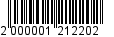 Майкоп», иных средств, в том числе полученных муниципальными учреждениями от иной приносящей доход деятельности.»;б) в пункте 21 слово «до» заменить словами «не позднее»;в) в пункте 80 слова «до» заменить словами «не позднее».2. Опубликовать настоящее постановление в газете «Майкопские новости» и на официальном сайте Администрации муниципального образования «Город Майкоп».3. Постановление «О внесении изменений в Порядок осуществления Управлением муниципального финансового контроля Администрации муниципального образования «Город Майкоп» полномочий по контролю за финансово-хозяйственной деятельностью бюджетных, казенных, автономных учреждений, созданных муниципальным образованием «Город Майкоп» вступает в силу со дня его подписания.Глава муниципального образования«Город Майкоп»                                                                            А.В. НаролинАдминистрация муниципального образования «Город Майкоп»Республики Адыгея 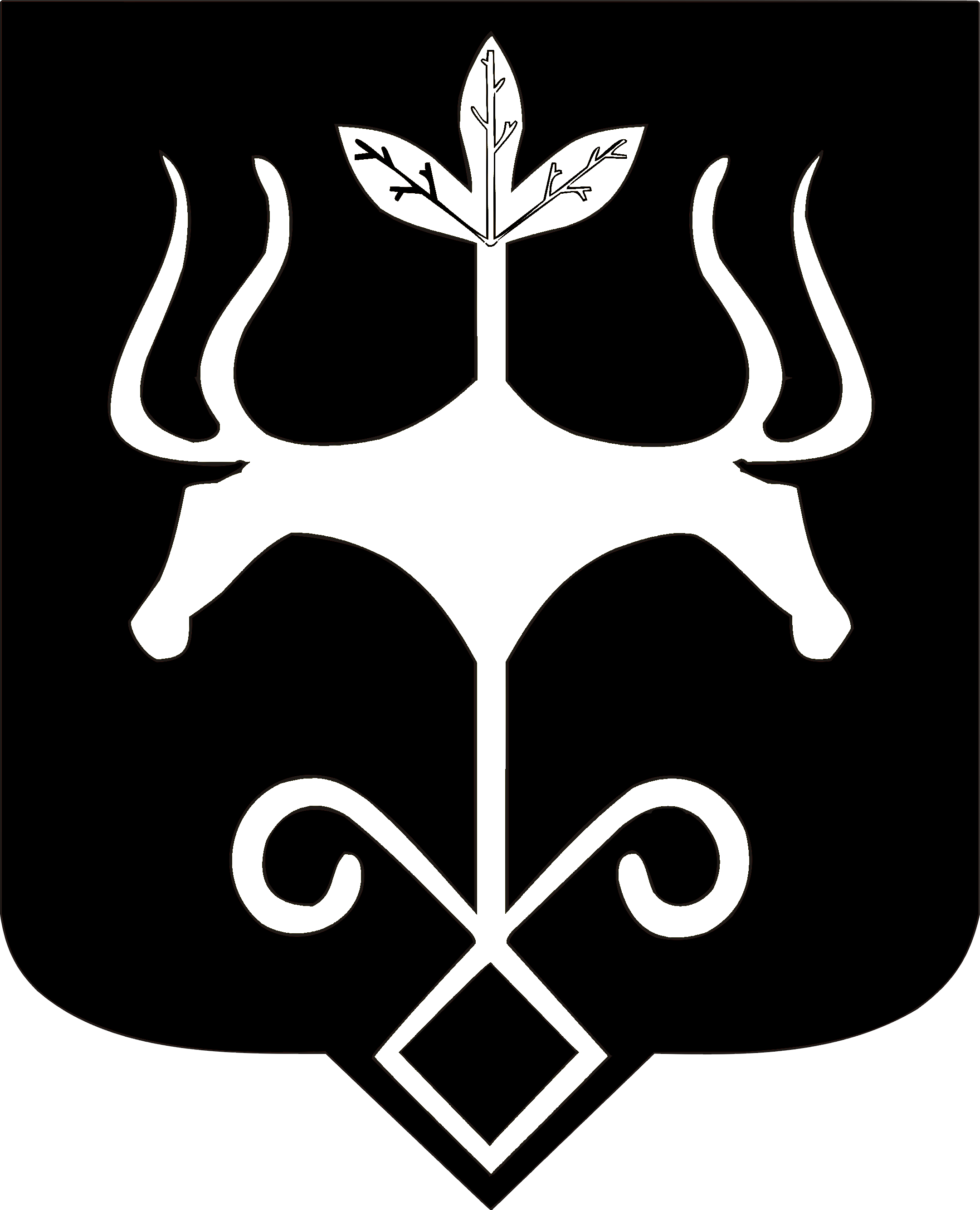 Адыгэ Республикэммуниципальнэ образованиеу 
«Къалэу Мыекъуапэ» и Администрацие